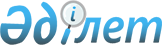 Вопросы страхования военнослужащих, сотрудников органов внутренних дел
					
			Утративший силу
			
			
		
					Постановление Правительства Республики Казахстан от 28 сентября 1999 года № 1462. Утратило силу постановлением Правительства РК от 7 июля 2006 года N 646.
      Сноска. Утратило силу постановлением Правительства РК от 07.07.2006 № 646.
      В целях рационального использования средств республиканского бюджета, выделяемых на проведение обязательного государственного личного страхования военнослужащих, граждан, призванных на военные сборы, лиц рядового и начальствующего состава органов внутренних дел Правительство Республики Казахстан постановляет:  
      1. Министерству обороны Республики Казахстан, Министерству внутренних дел Республики Казахстан, Агентству Республики Казахстан по чрезвычайным ситуациям, Комитету национальной безопасности Республики Казахстан (по согласованию), Республиканской гвардии (по согласованию), Службе охраны Президента Республики Казахстан (по согласованию):  
      1) в месячный срок, в установленном законодательством порядке, принять меры к расторжению договоров с акционерным обществом "Страховая компания "Сеним" на проведение обязательного государственного личного страхования военнослужащих, граждан, призванных на военные сборы, лиц рядового и начальствующего состава органов внутренних дел;  
      2) принять от акционерного общества "Страховая компания "Сеним" документы по поступившим в компанию делам, по которым выплата страховых возмещений не производилась в связи с недопоступлением страховых взносов;  
      3) производить выплаты денежных средств выгодоприобретателям по делам, принятым от акционерного общества "Страховая компания "Сеним", за счет средств, выделяемых из республиканского и местных бюджетов на эти цели.  
      2. Признать утратившими силу:  
      1) постановление Правительства Республики Казахстан от 4 января 1994 года № 15  P940015_  "О порядке проведения обязательного государственного личного страхования военнослужащих, граждан, призванных на военные сборы, лиц рядового и начальствующего состава органов внутренних дел Республики Казахстан" (САПП Республики Казахстан, 1994 г., № 1, ст. 6);  
      2) постановление Правительства Республики Казахстан от 28 февраля 1996 года № 257  P960257_  "О внесении изменений и дополнений в постановление Кабинета Министров Республики Казахстан от 4 января 1994 г., № 15" (САПП Республики Казахстан, 1996 г., № 10, ст. 73).  
      3. Настоящее постановление вступает в силу со дня подписания.  
      Премьер-Министр 
      Республики Казахстан  
					© 2012. РГП на ПХВ «Институт законодательства и правовой информации Республики Казахстан» Министерства юстиции Республики Казахстан
				